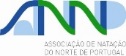 LISTA ONOMÁSTICAPREENCHER UMA POR CADA CATEGORIAEVENTOCATEGORIAInfJuvJunAbsCLUBESIGLANome da NadadoraN.º FiliaçãoAno NascimentoEsquema LivreEsquema LivreEsquema LivreEsquema LivreNome da NadadoraN.º FiliaçãoAno NascimentoDuetoEquipaCombinadoDelegado(s)Treinador(es)Assinatura e Carimbo do Clube1.1.2.2.